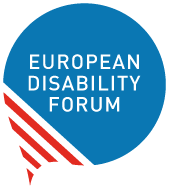 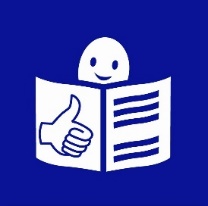 Disability Rights StrategyCouncil Presidency ConclusionsEasy to Read translation by Naomi MabitaChecked by Building BridgesImages: Photosymbols.com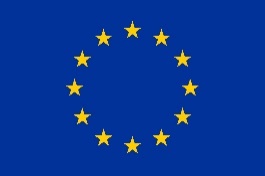 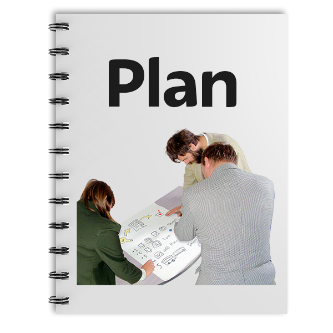 The European Commission makes laws for the European Union.The European Commission made the Disability Rights Strategy.The Disability Rights Strategy is a plan to make the European Union more accessible for persons with disabilities within the next 10 years.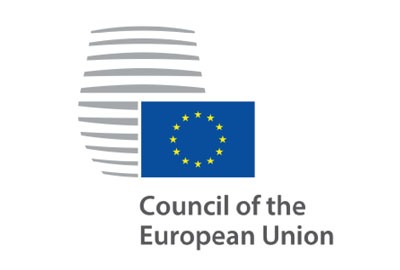 People who make decisions
in every country of the European Union
come together and make
the Council of the European Union.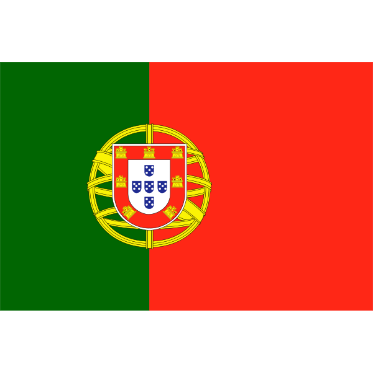 Portugal was the leader of the Council for 6 months.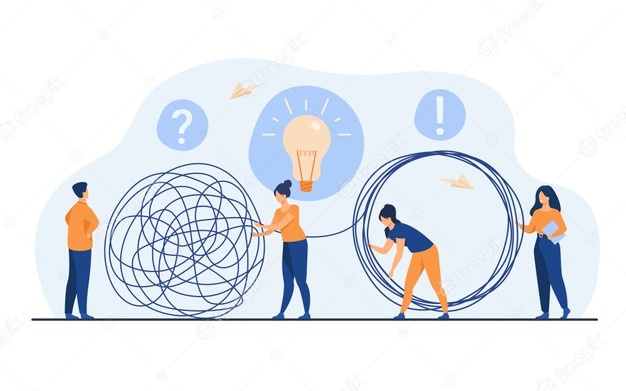 Council Conclusions are plans to find solutions to problems of the European Union.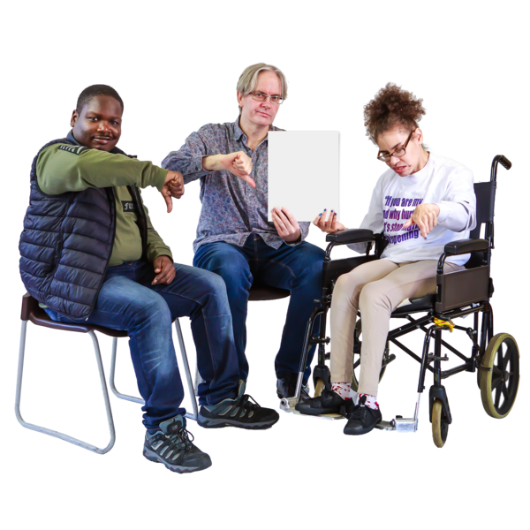 EDF thinks the Portuguese Council Conclusions were not good enough to find solutions for people with disabilities.